Prevent Risk Assessment– Advice and Templatewww.coventry.gov.uk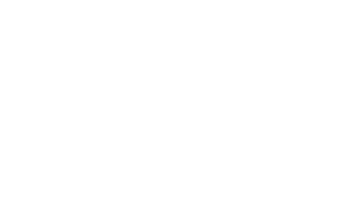 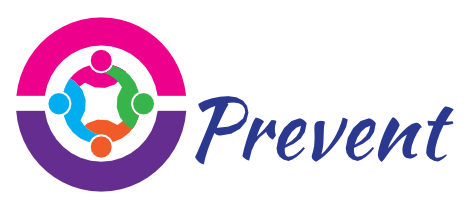 A risk assessment is:	The need for a risk assessment:a systematic method of identifying, analysing actual and potential risksconsidering what could go wrong and its impactdeciding on suitable control measures (an action plan)An action plan will identify and manage the control measures put in place to mitigate the identified risks.Five Stage Risk Assessment Process:Determine who may be at riskThe Counter-Terrorism & Security Act 2015, Section 26 Prevent Statutory Duty states that designated specified authorities are:“To have due regard to the need to prevent people from being drawn into terrorism.”Education is a specified authority defined in paragraph 65 of the Statutory guidance and is expected to demonstrate activity in the following areas:Risk assessmentWorking in partnershipStaff trainingIT PoliciesIdentify risksReviewAssess the risk and agree mitigationRecord findingsCreating a risk assessment:The general risks affecting pupils will vary depending on your local area and their age, and you must understand these risks soRisk assessment and action planning modelManagement:you can respond in an appropriate and proportionate way. If your school decides to produce a risk assessment for radicalisation and extremism, It could cover:Signs of racist or sexist attitudesThe likelihood of racist incidentsThe socioeconomic status of the community■ Indications of gang cultureWhether the school is in a Prevent priority areaThe referral pathways to be followed if concerns are raisedOnline radicalisation (terrorist organisations are increasingly seeing to radicalise young people through social media and the internet)You should base a risk assessment on:Knowledge of your communityEvidence from behaviour records and other internal monitoring systemsEvidence gathered from pupil and parent voice activitiesTake a multi-agency approach to your risk assessment; consult with other agencies in your area such as the local safeguarding board, the police and other schools in your area.Action Planning:Identify mitigation measuresFuture actions and internal oversight/ governance■ Compliance with duty/EIFSources:Institution held information and dataTemplate■ Sector data, guidancei.e ofsted, LSCBsReview cyclePrevent Action PlanPrevent Partnership informationCorporate Prevent Risk AssessmentAnnual or morefrequentSMT/Governor’s ownershipExernal expectationConsultation:APrevent Coordinators and PEStudents, other identified stakeholdersECTLPs/Police briefingsPrevent Risk Assessments - Areas to coverRisk Assessment:The Duty says:“Specified authorities are expected to assess the risk of children being drawn into terrorism, including support for extremist ideas that are part of terrorist ideology”Robust safeguarding policiesConsideration of referrals to Childrens Social Care or ChannelPrevent risk assessmentThe need to demonstrate that they are protecting children at riskWorking in PartnershipThe Duty says:“governing bodies … of all schools and registered childcare providers should ensure that their safeguarding arrangements take into account thepolicies and procedures of the Local Safeguarding Children Board (LSCB)”Partnership informs risk and understanding of good practice.Links to local Prevent partnerships, forums and networksDfE, Local Authority, Police, Safeguarding networksStaff TrainingThe Duty says:“should make sure that staff have training that gives them the knowledge and confidence to identify children at risk of being drawn into terrorism, and to challenge extremist ideas which can be used to legitimise terrorism and are shared by terrorist groups ….“know where and how to refer children and young people for further help”Link to safeguarding training and local risk awareness/contextUnderstand how/when to make a Prevent/safeguarding referralChallenge extremist ideas and narrativesIT PoliciesThe Duty says:“expected to ensure children are safe from terrorist and extremist material when accessing the internet in school, including by establishing appropriate levels of filtering”Robust oversight of access to unlawful, extremist materialEffective monitoring systems to inform safeguarding oversightOnline safety understanding and resilience for studentsOther Areas which may be included are: Leadership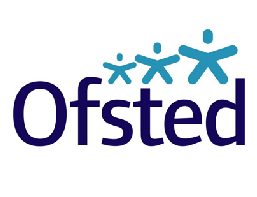 Who has responsibility for Prevent? SMT lead &/or Governor lead?Ownership of the risk assessment and action planSpeakers & EventsSchool securityA policy to manage external visitors (outside of agency teaching staff)Supervision on site – link to visitors’ policySharing of materials, ideas with studentsSchool SecurityOn site security – ID lanyards,Visitors – contractors, parents,Critical incident plans – “lockdown”External messagingWhat should a Risk Assessment look like?There is no prescriptive format or style for a Prevent risk assessment or action plan and institutions have the flexibility to utilise existing corporate models or devise one to suit their own needs.It is acceptable and often useful to combine the Prevent risk assessment with the action plan.HoweverIt should reflect the specifics of your institution and not obviously be a generic documentIt should clearly identify when it was last updated, reviewed, authorship and importantly executive oversightIt should demonstrate how risks have been identified and assessedA view from OfstedRisk assessments“As ‘specified authorities’ under schedule 6 schools should ‘demonstrate an awareness and understanding of the risk of radicalisation in their area, institution or body and assess the risk of children being drawn into terrorism, including support for extremist ideas that are part of terrorist ideology’This doesn’t have to be a written risk assessment. We would ask leaders about their awareness of risk and what they do about it”Local risks“we would expect schools to be aware of these (for example through their work with the local authority or where such exists the local prevent coordinator)”Staff training“We look at Prevent as part of the inspection of safeguarding more widely. We might ask, for example, about staff training - again as part of a wider discussion on safeguarding”School:Date of Assessment:Safeguarding Manager/Assessor:Date for review:School ProfileComplete with a pen picture or profile of the school, its demographics, its teaching principles or school ethos; describe in summary your educational, social or cohesion challenges.School ProfileComplete with a pen picture or profile of the school, its demographics, its teaching principles or school ethos; describe in summary your educational, social or cohesion challenges.Coventry - Situational Analysis(This should include your knowledge of risk and threat in the local area)Coventry - Situational Analysis(This should include your knowledge of risk and threat in the local area)School Strategies, Policies and ProceduresA shortlist of existing school policies and procedures which seeks to address or reduce the risks associated with extremism. E.g. Safeguarding policy, Prevent policy (if you have one). Procedures (safeguarding, school security management, disciplinary, behaviour, room booking, external speakers).School Strategies, Policies and ProceduresA shortlist of existing school policies and procedures which seeks to address or reduce the risks associated with extremism. E.g. Safeguarding policy, Prevent policy (if you have one). Procedures (safeguarding, school security management, disciplinary, behaviour, room booking, external speakers).Risk areaHazardSeverity (A)1 (Low)5 (high)Likelihood (B)1 (Low)5 (high)Risk Rating A X BExisting MeasuresProposed ActionLEADDATERAG1. LeadershipThe senior leadership team are unaware of the Prevent strategy and its objectivesThere is no identified strategic Prevent lead within the schoolThe strategic lead does not understand the expectations and key priorities to deliver Prevent and that this is embedded within safeguarding proceduresPrevent safeguarding responsibilities are not explicit within the schools safeguarding teamThere is not a clear awareness of roles and responsibilities throughout organisation regarding PreventThe prevent agenda and its objectives have not been embedded within the appropriate safeguarding processesRisk areaHazardSeverity (A)1 (Low)5 (high)Likelihood (B)1 (Low)5 (high)Risk Rating A X BExisting MeasuresProposed ActionLEADDATERAG2. Working in PartnershipThe School does not work with statutory partners and agencies and/or does not feel comfortable sharing extremism related concerns externallyPupils are radicalised by factors internal or external to the school3. Staff TrainingStaff are not aware of the school’s procedure for handling safeguarding concerns and/or do not feel comfortablesharing issues internally.There is no appropriate staff guidance and literature available to staff on the prevent agendaLimited staff training time available on PreventGovernors do not have a shared awareness of theimportance of this issue as a safeguarding oneLimited governor training time available.Risk areaHazardSeverity (A)1 (Low)5 (high)Likelihood (B)1 (Low)5 (high)Risk Rating A X BExisting MeasuresProposed ActionLEADDATERAG4. IT PoliciesPupils access extremist or terrorist material whilst using school networksOn-line/social media communications relating to extremist or terrorist materials feature the school’s brandingPupils access extremist or terrorist materials out of the school settingPupils are not equipped to identify such websites when accessing the internet out of school.Parents are not equipped with IT knowledge to ensure appropriate firewalls etc on put on digital technologyNo filtering/firewall systems are in place to prevent individuals from accessing extremist websitesFiltering systems have not been tested and are not up to date?School is unaware if somebody has access extremist sitesRisk areaHazardSeverity (A)1 (Low)5 (high)Likelihood (B)1 (Low)5 (high)Risk Rating A X BExisting MeasuresProposed ActionLEADDATERAG5. Speaker & EventsPupils/staff are exposed by visiting speakers to messages supportive of extreme ideologies or which contradict ‘British values’Extremist or terrorist related material is displayed within the settingSchool premises are used to host events supportive of extremism or which popularise hatred or intolerance of those with particular protected characteristics6. School SecurityThere is no restrict access to the school siteContractors and visitors are not aware of Hire and lettings agreements include the fact that the premises will not be hired out to extremist groups or those who popularise hatred or intolerance of those with protected characteristicsThere is no Lockdown policy or procedures